Research Application for the American Foundation of Lower Extremity Surgery and ResearchIf you are interested in participating in research with the American Foundation of Lower Extremity Surgery and Research, either for a specific project, or for a 1 year research fellowship, Please fill out the information below.             I would like to participate in a specific project of interest with the doctors of the American Foundation of Lower Extremity Surgery and Research.             I would like to participate in a ONE year research fellowship with the American Foundation of Lower Extremity Surgery and Research. Name Mailing AddressE-mail Address 	Phone NumberInstitution 	Present Status or TitleDepartment 	Phone NumberDepartment AddressProject TitleApplicant’s academic history, beginning with the most recent:Previous research and publicationsWhich areas of research are of greatest interest to you?What is your general research experience?Any other relevant information you would like to share, such as long-term publication goals, current projects, etc.Signature Thank you for your interest in AFLESR and the research that we do. J. Joseph AndersonPresident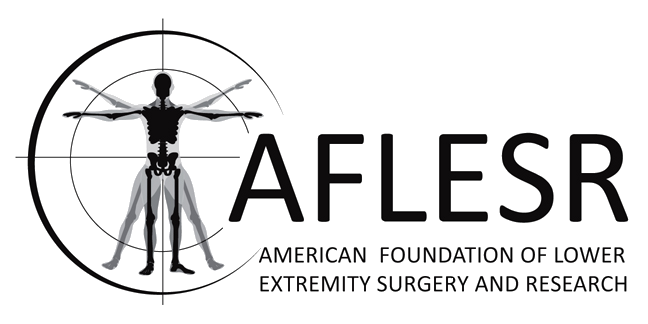 Please send a copy to Zflan Swayzee at:2301 Indian Wells Dr. Suite AAlamogordo NM, 88310Or email:zflanf@gmail.com with the subject of  Research Fellowship and NameCollege or UniversityDates of AttendanceDegree EarnedDegree DateMajor/Field of SpecializationDatesSite of ResearchPurpose